Załącznik nr 4 do 
Zasad przyznawania i rozliczania dotacji z budżetu gminy Dąbrowa Górnicza 
na realizację zadań własnych gminy i powiatu w 2018 r. w ramach art. 13 ustawy 
o działalności pożytku publicznego i o wolontariacie (tryb konkursowy)Logo Urzędu Miejskiego Dąbrowa Górnicza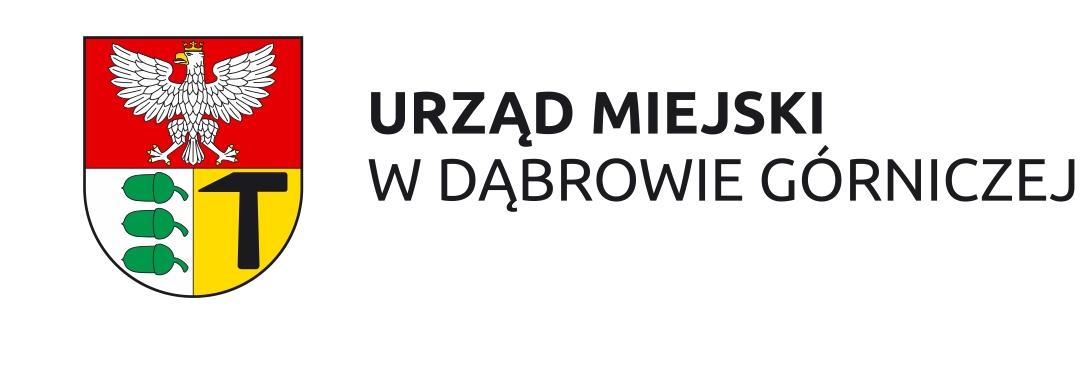 Logo Miasta Dąbrowa Górnicza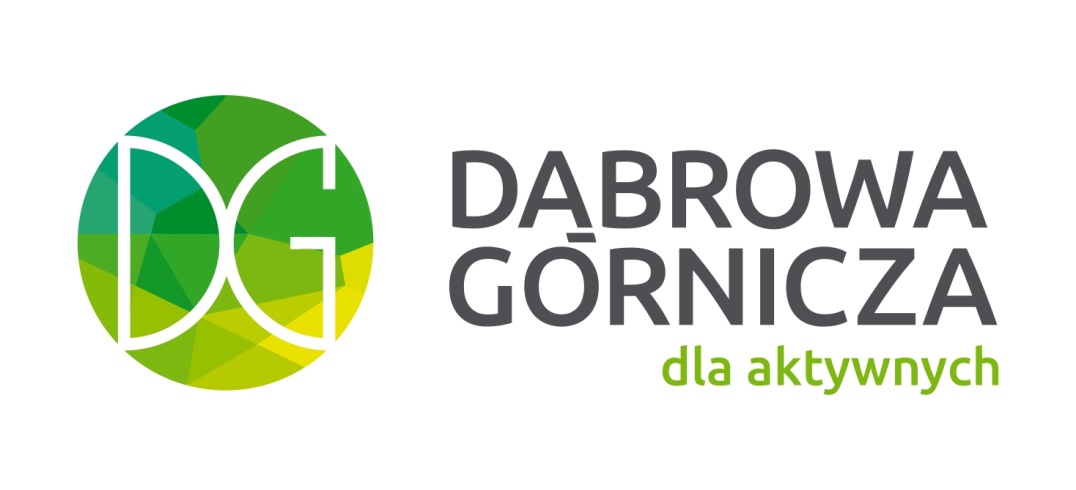 